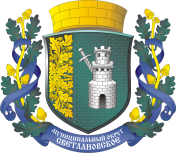 ПРОТОКОЛ  РЕЗУЛЬТАТОВ ПУБЛИЧНЫХ СЛУШАНИЙ ВНУТРИГОРОДСКОГО МУНИЦИПАЛЬНОГО ОБРАЗОВАНИЯ САНКТ-ПЕТЕРБУРГА МУНИЦИПАЛЬНЫЙ ОКРУГ СВЕТЛАНОВСКОЕг. Санкт-Петербург                                                            «05» мая 2023 годаПубличные слушания внутригородского муниципального образования города федерального значения Санкт-Петербурга муниципальный округ Светлановское (далее – МО Светлановское)Дата и время проведения: 26.04.2023 года, 19:00 по МСКМесто проведения: 194021, Санкт-Петербург, пр. Тореза, д. 35, кор.2, зал заседаний.Публичные слушания проводят: Глава МО Светлановское Штуков С.В., Глава Администрации МО Светлановское Кузьмин С.С., Главный бухгалтер-руководитель отдела бухгалтерского учета и финансового контроля Администрации МО Светлановское Кузина О.А.Повестка дня:Проект Решения об исполнении местного бюджета за 2022 годСостав материалов:Проект решения Муниципального Совета МО Светлановское 
«Об исполнении бюджета внутригородского муниципального образования города федерального значения Санкт-Петербурга муниципальный округ Светлановское за 2022 год» ПРИСУТСТВОВАЛИ:По листу регистрации: 15 человек, из них:Глава МО СветлановскоеГлава Администрации МО Светлановское Депутатов Муниципального Совета МО Светлановское: 1 человек.Муниципальных служащих: 7 человек.Жителей: 5 человек.Описательная часть:Глава МО Светлановское Штуков С.В. предложил следующий регламент проведения публичных слушаний:- выступление с основным докладом 15 мин.- выступления содокладчиков 7 мин.- дискуссия и обсуждение, ответы на вопросы 30 минут.- подведение итогов 2 мин.Наглядный материал: компьютерные презентации с показом слайдов 
на экране.Мотивировочная часть:Сегодня, 26 апреля 2023 года, мы проводим публичные слушания 
по проекту решения Муниципального Совета МО Светлановское 
«Об исполнении бюджета внутригородского муниципального образования города федерального значения Санкт-Петербурга муниципальный округ Светлановское в 2022 году» в соответствии с Федеральным законом 
от 06.10.2003 №131-ФЗ «Об общих принципах организации местного самоуправления в Российской Федерации», Законом Санкт-Петербурга 
от 23.09.2009 № 420-79 «Об организации местного самоуправления 
в Санкт-Петербурге», Уставом Муниципального образования Муниципальный округ Светлановское, Решением Муниципального Совета МО Светлановское от 24.07.2009 № 30 «Об изменении порядка публичных слушаний Проведение публичных слушаний регламентировано - Постановлением Главы МО Светлановское от 31.03.2023 № 6 «О назначении публичных слушаний по проекту решения Муниципального Совета 
МО Светлановское «Об утверждении отчета об исполнении местного бюджета за 2022 год». На рассматриваемый проект Решения получено заключение Контрольно-счетной палаты Санкт-Петербурга о проведенной экспертизе предоставленной отчетности от 20.04.2023 года. Проект Решения со всеми необходимыми документами размещен на официальном сайте 
МО Светлановское и в специальной выпуске к информационно-публицистическому журналу «События и Размышления» от 11.04.2023 № 4.Все заинтересованные лица были надлежащим образом проинформированы 
о публичных слушаниях и имели возможность ознакомиться с проектом решения, а также при желании внести свои предложения в установленном порядке. Информируем вас о том, что публичные слушания проходят в формате онлайн трансляции, у вас есть возможность задать вопросы в социальных сетях 
МО Светлановское, мы постараемся на них ответить. Все заданные вопросы будут включены в протокол публичных слушаний. По результатам проведения публичных слушаний в течение 2 дней любой житель МО Светлановское может подать предложения и запросы по рассматриваемому вопросу в адрес Администрации МО Светлановское в письменном виде или на адрес электронной почты: admin@mo-svet.ru для прельщения к протоколу итогов публичных слушаний, и последующей передачи депутатам для рассмотрения.По итогам публичных слушаний:РЕШИЛИ:1. Главе Администрации МО Светлановское направить протокол результатов публичных слушаний по обсуждению Проекта решения «Об исполнении бюджета внутригородского муниципального образования Санкт-Петербурга муниципальный округ Светлановское на 2022 год» в Муниципальный Совет, для информирования и рассмотрения на заседании Муниципального Совета.2. В целом одобрить Проект решения «Об исполнении бюджета внутригородского муниципального образования Санкт-Петербурга муниципальный округ Светлановское на 2022 год» и вынести на рассмотрение Муниципального Совета МО Светлановское. 3. Письменных предложений, обращений и замечаний жителей, в течение 
2 дней после окончания публичных слушаний в Муниципальный Совет 
МО Светлановское и Администрацию МО Светлановское не поступало.Представитель уполномоченного органа:Глава Администрации МО Светлановское                                      Кузьмин C.C.Протокол вел:Руководительорганизационно-распорядительного отдела Администрации МО Светлановское                                              Федотов Д.В.